Vehicle body repairer / painterGrade 6, £21,268 – £22,658 per annum  37 hours per week, Monday - FridayThe Service is seeking to appoint a suitably qualified, enthusiastic and self-motivated vehicle body repairer / painter for a position in our assurance and assets section within the technical services section based at Bowburn, Durham.The vehicle body repairer / painter is a significant member of the technical service section which maintains and repairs the fire services vehicles and equipment.  The post holder will be responsible for carrying out body inspections, repairs and maintenance to all fire service vehicles and equipment including the emergency fleet, support vehicles and ladders.  The applicant must hold a current full driving licence and LGV Category C + E is preferable but not essential.  Knowledge of a variety of commercial vehicle body types and painting techniques would be an advantage.  Preferable skills and experience required:Significant experience in commercial vehicle body building and painting techniques.A professional motor vehicle body building / painting qualification.Able to repair vehicle damage and refurbishments to a high standard.Commitment to teamwork and flexibility.In return the post offers 26 days annual leave rising to 31 days after 5 years, provision of uniform and work ware, sports facilities, car parking and a pension scheme.  For further information please contact Jim Dixon on 0191 377 7955 or 07805 824 095.Application packs are available to download via the Northeast Jobs portal www.northeastjobs.org.uk and should be submitted to jdixon@ddfire.gov.uk.     CLOSING DATE: 		30 April 2017 17.00 hours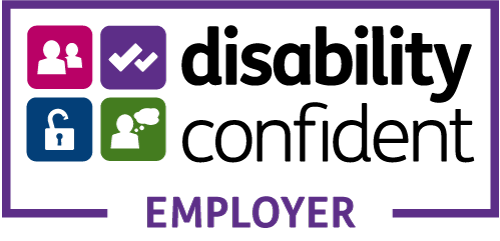 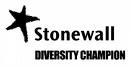 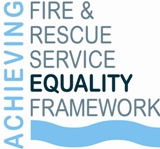 County Durham and Darlington Fire and Rescue Service aims to be an Equal Opportunities Employer and welcomes applications from under-represented groups.Application details are available in large type, Braille, audio tape and via email.  A Minicom facility is available on 0191 3847840.  Disabled applicants who meet the essential criteria are guaranteed an interview.County Durham and Darlington Fire and Rescue Service aims to be an Equal Opportunities Employer and welcomes applications from under-represented groups.Application details are available in large type, Braille, audio tape and via email.  A Minicom facility is available on 0191 3847840.  Disabled applicants who meet the essential criteria are guaranteed an interview.County Durham and Darlington Fire and Rescue Service aims to be an Equal Opportunities Employer and welcomes applications from under-represented groups.Application details are available in large type, Braille, audio tape and via email.  A Minicom facility is available on 0191 3847840.  Disabled applicants who meet the essential criteria are guaranteed an interview.